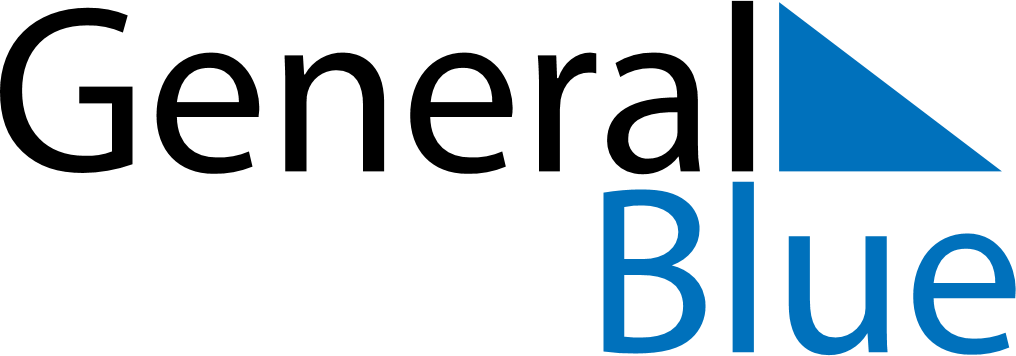 November 2030November 2030November 2030November 2030United Arab EmiratesUnited Arab EmiratesUnited Arab EmiratesMondayTuesdayWednesdayThursdayFridaySaturdaySaturdaySunday122345678991011121314151616171819202122232324Laylat al-Mi’rajLaylat al-Mi’raj25262728293030